Хореографическая    викторина.Дорогой друг! Предлагаю вспомнить наши занятия по хореографии. Твоя  задача  - выбрать правильный вариант ответа. Картинки будут тебе помогать. А еще попробуй повторить все упражнения, так быстрее вспомнишь их названия.Какая позиция ног нарисована на картинке?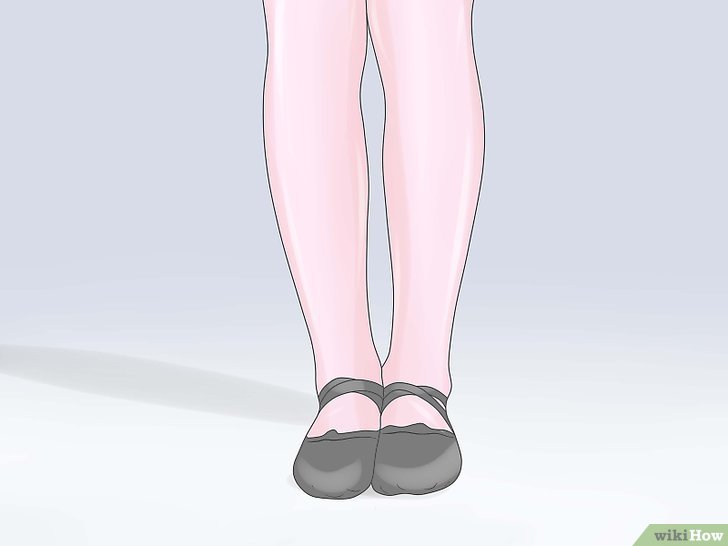 А. 1 позицияБ. 7 позицияВ. 6 позицияКак называется это упражнение? 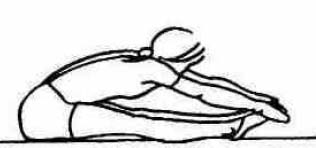 А. шпагат Б. складочка В. мостик3. Как называется балетная юбка?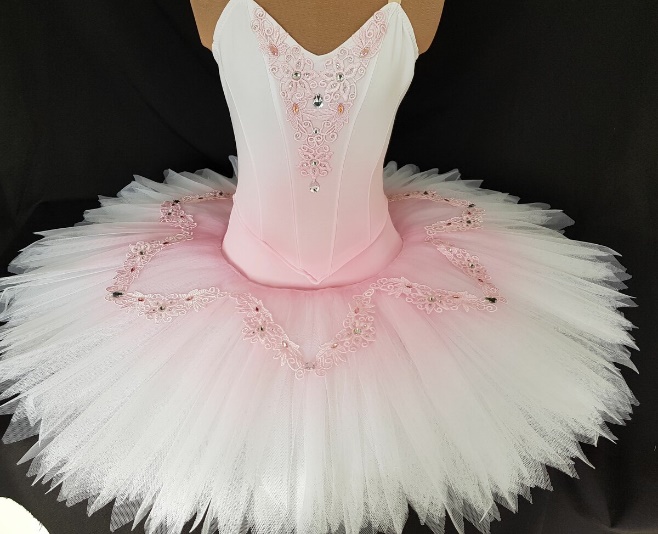 А. карандашБ. пачка В. зонтик Вспомни, как называется это упражнение?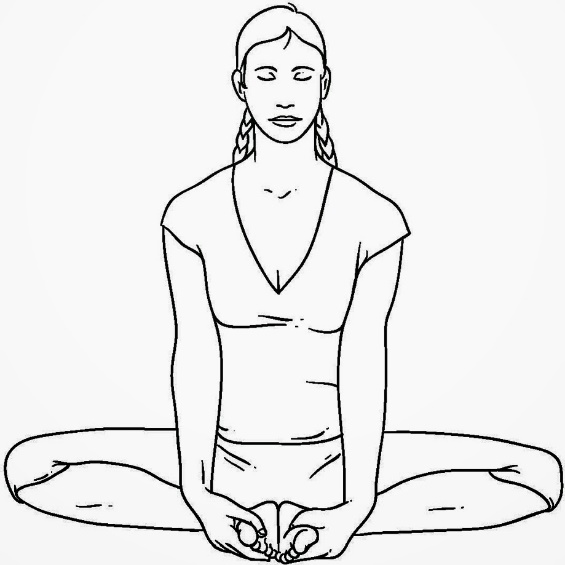 А. березкаБ бабочкаВ. лягушка 5. Как называется такое упражнение? Смотри не запутайся!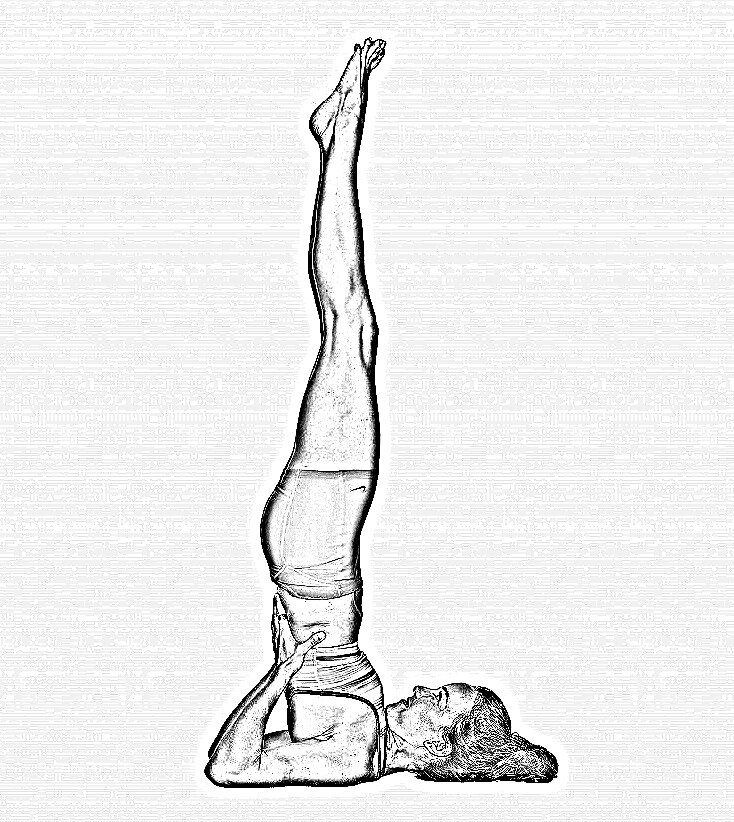 А. осинаБ. березкаВ. тополь 6. На какой точке мы сидим во время этого упражнения?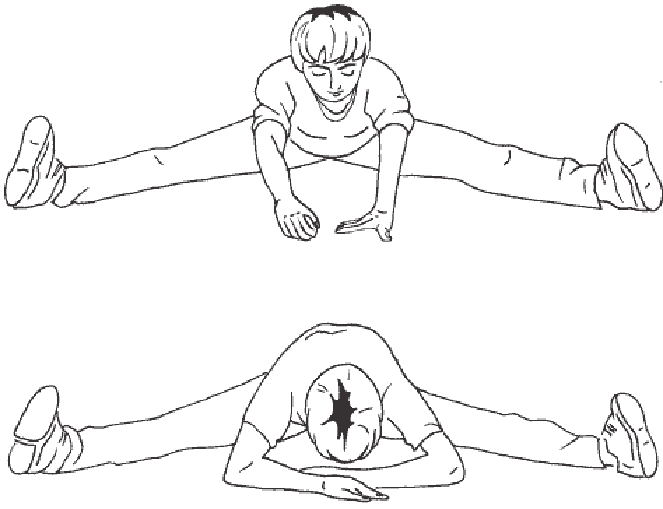 А.    5 точка Б.    10 точкаВ.    1 точка